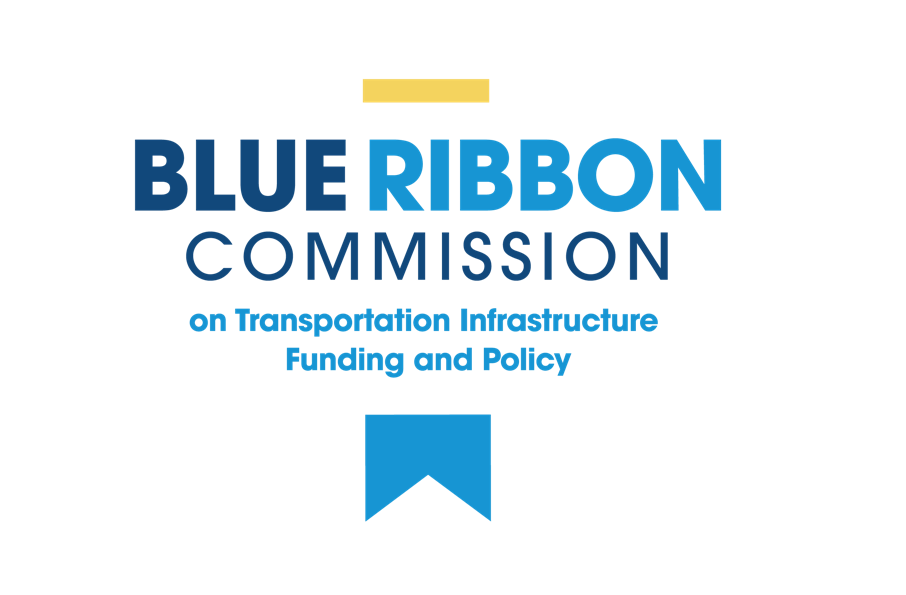 MEETING AGENDADate: January 30, 2024     Time: 1:00pm-3:00pm    Location: Virtual (Zoom: https://us02web.zoom.us/j/81213734006)Introductions							Chair Osman Approval of Minutes – November 30, 2023			Chair OsmanProcurement Update 						Director BienemanTransportation Funding Memo				Bureau Chief VanderhoofGreenhouse Gas Performance Measure			Deputy Director IrvinNew Business							Chair OsmanPublic Comment 						Chair OsmanNext Meeting							Chair Osman 	Adjourn 							Chair Osman 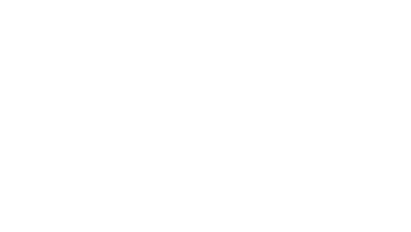 